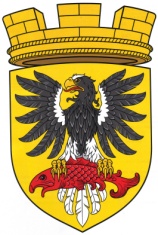 МУНИЦИПАЛЬНОЕ ОБРАЗОВАНИЕ«ЕЛИЗОВСКОЕ ГОРОДСКОЕ ПОСЕЛЕНИЕ»Собрание депутатов Елизовского городского поселенияВТОРОЙ СОЗЫВ,  ДВАДЦАТЬ ЧЕТВЕРТАЯ СЕССИЯРЕШЕНИЕ № 556г.Елизово                                                                                                     	  19 декабря 2013 годаО внесении изменений в муниципальный нормативный правовой акт «Правила землепользования и застройки Елизовского городского поселения» от 12.09.2011 № 10-НПА        Руководствуясь частью 1, частью 2 статьи 32, частью 1 статьи 33 Градостроительного кодекса Российской Федерации, частью 13 статьи 53 Правил землепользования и застройки Елизовского городского поселения, принятых Решением Собрания депутатов Елизовского городского поселения от 07.09.2011 года № 126, Собрание депутатов Елизовского городского поселенияРЕШИЛО:       1. Принять муниципальный нормативный правовой акт «О внесении изменений в муниципальный нормативный правовой акт «Правила землепользования и застройки Елизовского городского поселения» от 12.09.2011 № 10-НПА».      2. Направить муниципальный нормативный правовой акт «О внесении изменений в муниципальный нормативный правовой акт «Правила землепользования и застройки Елизовского городского поселения» от 12.09.2011 № 10-НПА» Главе Елизовского городского поселения для подписания и опубликования (обнародования).Глава Елизовского городского поселения - председатель Собрания депутатовЕлизовского городского поселения                                          А.А. Шергальдин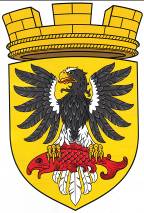 ЕЛИЗОВСКИЙ МУНИЦИПАЛЬНЫЙ РАЙОН«ЕЛИЗОВСКОЕ ГОРОДСКОЕ ПОСЕЛЕНИЕ»Муниципальный нормативный правовой актО внесении изменений в муниципальный нормативный правовой акт «Правила землепользования и застройки Елизовского городского поселения» от 12.09.2011 № 10-НПАПринят Решением Собрания депутатов Елизовского городского поселения  №556  от 19 декабря 2013 года       Статья 1.        Внести в муниципальный нормативный правовой акт «Правила землепользования   и   застройки   Елизовского   городского  поселения»   от12.09.2011 № 10-НПА,  принятый Решением Собрания депутатов Елизовского городского поселения от 07.09.2011 года №126, следующие изменения:      1.	В разделе I Порядок применения Правил землепользования и застройки Елизовского городского поселения и внесения в них изменений:      1.1.	статью 39 Правил землепользования и застройки Елизовского городского поселения дополнить абзацем вторым следующего содержания:                         «В зонах затопления паводком 1% обеспеченности запрещается использование земельных участков для размещения объектов капитального строительства без проведения мероприятий инженерной подготовки по предотвращению негативного воздействия вод».В разделе II Карта градостроительного зонирования:      2.1. установить территориальную зону объектов воздушного транспорта (ТИ 4) по границам земельного участка с кадастровым номером 41:05:0101006:3716 (приложение).      Статья 2.       Настоящий муниципальный нормативный правовой акт вступает в силу после его официального опубликования (обнародования).Глава Елизовского городского поселения				 А.А. Шергальдин№ 152- НПА      « 19 » декабря 2013 года